Муниципальное бюджетное общеобразовательное учреждениеПалагайская средняя общеобразовательная школа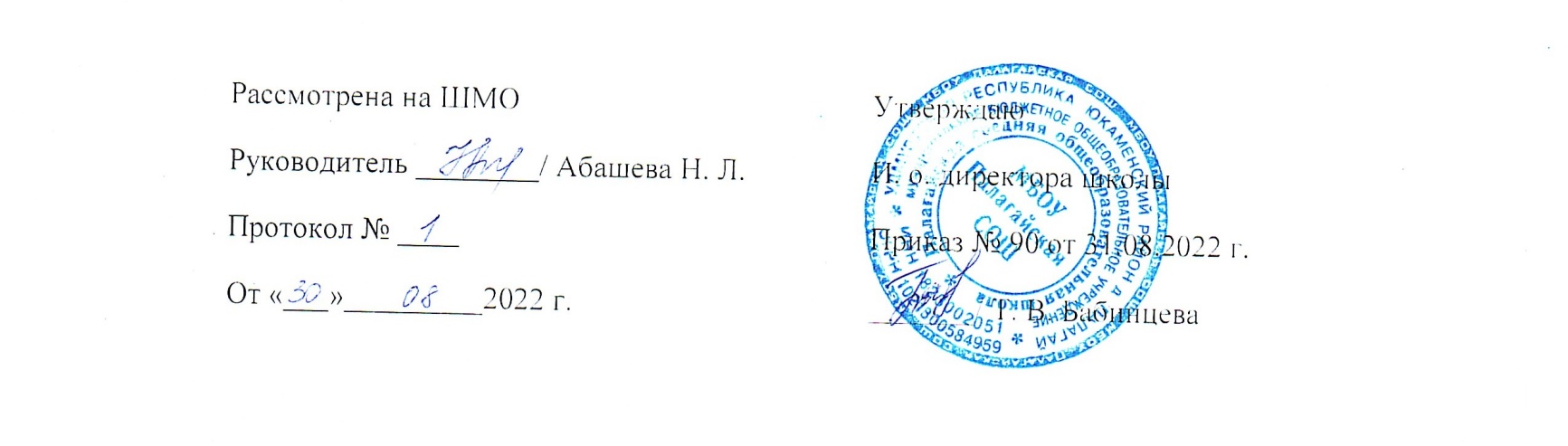 Рабочая программапо предмету «Обществознание (включая экономику и право)» 10  классна 2022-2023 учебный годСоставитель:  Невоструева Валентина Андреевна 2022 гПояснительная записка.Рабочая   программа  по предмету «Обществознание» для 10 класса составлена на  основании следующих нормативных документов:Федерального Закона от 29.12.2012 № 273-ФЗ «Об образовании в Российской Федерации»; Приказа  МО РФ от 05. 03. 2004 г № 1089  «Об утверждении федерального компонента государственных образовательных стандартов начального общего, основного общего и среднего общего образования» (в ред. Приказов Минобрнауки России от 03.06.2008 N 164, от 31.08.2009 N 320, от 19.10.2009 N 427, от 10.11.2011 N 2643, от 24.01.2012 N 39, от 31.01.2012 N 69, от 23.06.2015 N 609, от 07.06.2017 № 506);Приказа МО и Н РФ от 9 марта 2004 г. №1312 «Об утверждении федерального базисного учебного плана и примерных учебных планов для образовательных учреждений Российской Федерации, реализующих программы общего образования» (в ред.ПриказовМинобрнауки РФ от 20.08.2008 №241, от30.08.2010 №889,от03.06.2011 №1998,от 01.02.2012 №74);Приказа Минобрнауки России от 31.03.2014 N 253 (в ред. Приказов Минобрнауки России от 08.06.2015 N 576, от 28.12.2015 N 1529, от 26.01.2016 N 38, от 21.04.2016 N 459, от 29.12.2016 N 1677, от 08.06.2017 N 535, от 20.06.2017 N 581, от 05.07.2017 N 629)"Об утверждении федерального перечня учебников, рекомендуемых к использованию при реализации имеющих государственную аккредитацию образовательных программ начального общего, основного общего, среднего общего образования"Образовательной программы среднего общего образования МБОУ Палагайской СОШ;Положения о рабочей программе МБОУ Палагайской СОШ	Рабочая программа разработана на основе Федерального компонента государственного образовательного стандарта среднего (полного) общего образования по обществознанию, Примерной программы основного общего образования по обществознанию, авторской программы по обществознанию среднего (полного) общего образования под редакцией академика РАО, доктора педагогических наук Л.Н.Боголюбова - Боголюбов Л.Н., Городецкая Н.И., Иванова Л.Ф. и др. Обществознание. Программы общеобразовательных учреждений. 6-11 классы.  Учебное издание. — М.: Просвещение.Преподавание ведётся по учебнику: Обществознание. 10 класс: учеб.для  общеобразоват. учреждений: базовый уровень/ Л.Н.Боголюбов, Ю.И.Аверьянов, Н.И.Городецкая и др. Под ред. Л.Н. Боголюбова – М : Просвещение.		Рабочая программа полностью соответствует  авторской программе	Программа предусматривает применение следующих технологий обучения: элементы проблемного обучения; технологии уровневой дифференциации; технология критического мышления; здоровьесберегающие технологии; ИКТ.	Среди методов обучения преобладают репродуктивно-продуктивные; объяснительно-иллюстративные.	Занятия представляют собой преимущественно комбинированный тип урока; используются также такие формы как школьная лекция; семинарское занятие с использованием  документов учебника и привлечением дополнительных материалов из различных источников источников.	Основные формы контроля: тестирование, контрольные работы, устные ответы, творческие работы, защита сообщений, составление планов, таблиц, схем, написание эссе. 	Цели предмета обществознание:развитие личности в период ранней юности, ее духовно-нравственной, политической и правовой культуры, экономического образа мышления, социального поведения, основанного на уважении закона и правопорядка, способности к личному самоопределению и самореализации; интереса к изучению социальных и гуманитарных дисциплин;воспитание общероссийской идентичности, гражданской ответственности, правового самосознания, толерантности, приверженности гуманистическим и демократическим ценностям, закрепленным в Конституции Российской Федерации;освоение системы знаний об экономической и иных видах деятельности людей, об обществе, его сферах, правовом регулировании общественных отношений, необходимых для взаимодействия с социальной средой и выполнения типичных социальных ролей человека и гражданина, для последующего изучения социально-экономических и гуманитарных дисциплин в учреждениях системы среднего и высшего профессионального образования или для самообразования;овладение умениями получать и критически осмысливать социальную (в том числе экономическую и правовую) информацию, анализировать, систематизировать полученные данные; освоение способов познавательной, коммуникативной, практической деятельности, необходимых для участия в жизни гражданского общества и государства;формирование опыта применения полученных знаний и умений для решения типичных задач в области социальных отношений; гражданской и общественной деятельности, межличностных отношений, отношений между людьми различных национальностей и вероисповеданий, в семейно-бытовой сфере; для соотнесения своих действий и действий других людей с нормами поведения, установленными законом; содействия правовыми способами и средствами защите правопорядка в обществе.Задачи предмета обществознание:содействие самоопределению личности, созданию условий для её реализации;формирование человека-гражданина, интегрированного в современную действительность и нацеленного на её совершенствование, ориентированного на развитие гражданского общества и утверждение правового государства;воспитание гражданственности и любви к Родине;создание у учащихся целостных представлений о жизни общества и человека в нём, адекватных современному уровню научных знаний;выработка основ нравственной, правовой,  экономической, экологической культуры;содействие взаимопониманию и сотрудничеству между людьми, народами, различными расовыми, национальными, этническими и социальными группами;помощь в реализации права учащихся на свободный выбор взглядов и убеждений;ориентация учащихся на гуманистические и демократические ценности.Планируемые результаты изучения обществознания.	В результате изучения обществознания на данном уровне ученик долженЗнать/пониматьбиосоциальную сущность человека, основные этапы и факторы социализации личности, место и роль человека в системе общественных отношений;тенденции развития общества в целом как сложной динамичной системы, а также важнейших социальных институтов;необходимость регулирования общественных отношений, сущность социальных норм, механизмы правового регулирования;особенности социально-гуманитарного познания.
Уметь:характеризовать основные социальные объекты, выделяя их существенные признаки, закономерности развития;анализировать актуальную информацию о социальных объектах, выявляя их общие черты и различия; устанавливать соответствия между существенными чертами и признаками изученных социальных явлений и обществоведческими терминами и понятиями;объяснять: причинно-следственные и функциональные связи изученных социальных
объектов (включая взаимодействия человека и общества, важнейших социальных институтов,
общества и природной среды, общества и культуры, взаимосвязи подсистем и элементов
общества);•  раскрывать на примерах изученные теоретические положения и понятия социально-экономических и гуманитарных наук;осуществлять поиск социальной информации, представленной в различных знаковых системах (текст,  схема, таблица, диаграмма,  аудиовизуальный ряд); извлекать из неадаптированных оригинальных текстов (правовых, научно-популярных, публицистических и др. ) знания по заданным темам;    систематизировать, анализировать    и обобщать неупорядоченную социальную информацию; различать в ней факты и мнения, аргументы и вывода;оценивать действия субъектов социальной жизни, включая личности, группы, организации, с точки зрения социальных норм, экономической рациональности;•	формулировать на основе приобретенных обществоведческих знаний собственные суждения и аргументы по определенным проблемам;подготовить устное выступление, творческую работу по социальной проблематике;•	применять социально-экономические и гуманитарные знания в процессе решения познавательных задач по актуальным социальным проблемам.Использовать приобретенные знания и умения в практической деятельности и повседневной жизни для:успешного    выполнения    типичных    социальных    ролей;    сознательного взаимодействия с различными социальными институтами;совершенствования собственной познавательной деятельности;критического восприятия информации, получаемой в межличностном общении и в массовой   коммуникации;   осуществления   самостоятельного   поиска,   анализа   и использования собранной социальной информации.решения   практических  жизненных   проблем,   возникающих  в  социальной деятельности;ориентировки в актуальных общественных событиях, определения личной гражданской позиции;предвидения  возможных последствий определенных социальных действий;оценки происходящих событий и поведения людей с точки зрения морали и права;реализации и защиты прав человека и гражданина, осознанного выполнения гражданских обязанностей;осуществления конструктивного взаимодействия людей с разными убеждениями, культурными ценностями и социальным положением.Общая характеристика учебного предмета	Содержание среднего (полного) общего образования  на базовом уровне по обществознанию (включая экономику и право) представляет собой комплекс знаний, отражающих основные объекты изучения: общество в целом, человек в обществе, познание, экономическая сфера, социальные отношения, политика, духовно-нравственная сфера, право. Все означенные компоненты содержания взаимосвязаны, как связаны и взаимодействуют друг с другом изучаемые объекты. Помимо знаний, в содержание курса входят: социальные навыки, умения, ключевые компетентности, совокупность моральных норм и принципов поведения людей по отношению к обществу и другим людям; правовые нормы, регулирующие отношения людей во всех областях жизни общества; система гуманистических и демократических ценностей. 
	Содержание курса на базовом уровне обеспечивает преемственность по отношению к основной школе путем углубленного изучения некоторых социальных объектов, рассмотренных ранее. Наряду с этим, вводятся ряд новых, более сложных вопросов, понимание которых необходимо современному человеку. 
	Освоение нового содержания осуществляется с опорой на межпредметные связи с курсами истории, географии, литературы и других предметов.	В курсе обществознания в 10 классе изучаются темы: "Общество", "Человек ", "Познание",  "Духовно-нравственная сфера", "Право".	Согласно учебному плану на изучение обществознания в 10 классе на базовом уровне отводится 68 часов из расчёта 2 часа в неделю.3. Содержание учебного предмета.Раздел I. Общество и человек.      Общество как совместная жизнедеятельность людей. Общество и природа. Общество и культура. Науки об обществе.       Структура общества. Общество как сложная динамичная система. Взаимосвязь экономической, социальной, политической и духовной сфер жизни общества. Социальные институты.       Общество в развитии. Многовариантность общественного развития. Прогресс и регресс. НТР. Современный мир и его противоречия. Глобализация.      Природа человека. Человек как продукт биологической, социальной и культурной эволюции. Цель и смысл жизни человека. Науки о человеке.       Человек как духовное существо. Духовная жизнь человека. Мировоззрение. Ценностные ориентиры личности. Патриотизм и гражданственность.       Деятельность как способ существования людей. Деятельность и ее мотивация. Многообразие деятельности. Сознание и деятельность.       Человек в системе социальных связей. Личность, факторы, влияющие на ее формирование. Самосознание и самореализация. Социальное поведение. Единство свободы и ответственности личности.       Познание и знание. Познание мира: чувственное и рациональное, истинное и ложное. Истина и ее критерии. Многообразие форм человеческого знания. Социальное и гуманитарное знание. Раздел II. Духовная культура      Духовная жизнь общества. Культура и духовная жизнь. Формы и разновидности культуры: народная, массовая и элитарная. Диалог культур. Средства массовой информации.       Наука и образование. Наука, ее роль в современном мире. Этика ученого. Непрерывное образование и самообразование.       Мораль и религия. Мораль, ее категории. Религия, ее роль в жизни общества. Нравственная культура.       Искусство и духовная жизнь. Искусство, его формы, основные направления. Эстетическая культура. Тенденции духовной жизни современной России. Раздел III. Правовое регулирование общественных отношений Право в системе социальных норм. Система права: основные отрасли, институты, отношения. Публичное и частное право. Источники права. Правовые акты. Конституция в иерархии нормативных актов.       Правоотношения и правонарушения. Виды юридической ответственности. Система судебной защиты прав человека. Развитие права в современной России.       Современное российское законодательство. Основы государственного, административного, гражданского, трудового, семейного и уголовного права. Правовая защита природы.       Предпосылки правомерного поведения.       Правосознание. Правовая культура.       Гуманистическая роль естественного права. Тоталитарное правопонимание. Развитие норм естественного права. Естественное право как юридическая реальность. Законотворческий процесс в Российской Федерации,     Гражданин, его права и обязанности. Гражданство в РФ. Воинская обязанность. Альтернативная гражданская служба. Права и обязанности налогоплательщика.    Экологическое право. Право граждан на благоприятную окружающую среду. Способы защиты экологических прав. Экологические правонарушения в РФ.     Гражданское право. Субъекты гражданского права. Имущественные права. Право на интеллектуальную собственность. Наследование. Неимущественные права: честь, достоинство, имя. Способы защиты имущественных и неимущественных прав.    Семейное право. Порядок и условия заключения брака. Порядок и условия расторжения брака. Правовое регулирование отношений супругов.    Занятость и трудоустройство. Порядок приема на работу, заключение и расторжение трудового договора. Правовые основы социальной защиты и социального обеспечения. Правила приема в образовательные учреждения профессионального образования. Порядок оказания платных образовательных услуг.    Процессуальное право. Споры, порядок их рассмотрения. Особенности административной юрисдикции. Гражданский процесс: основные правила и принципы. Особенности уголовного процесса. Суд присяжных. Конституционное судопроизводство.    Международная защита прав человека. Международная система защиты прав человека в условиях мирного времени. Международная защита прав человека в условиях военного времени. Международное гуманитарное право.        Общество в развитии.  Многовариантность общественного развития. Целостность и противоречивость современного общества. Проблема общественного прогресса. Общественный прогресс. Критерии общественного прогресса. Формы общественного прогресса.      Итоговое повторение. 4. Тематическое планирование Элементы национально-регионального компонента№Наименование разделовВсего часов№Наименование разделовВсего часов1Раздел I. Общество и человек.142Раздел II. Духовная культура143Раздел III. Правовое регулирование общественных отношений334Раздел IV. Общество в развитии55Итоговое повторение2Итого68Раздел№ урока Тема урокаСодержаниеВиды учебной деятельности обучающихсяДата урокаДата урокаРаздел I. Общество и человек.1Что такое обществоСистемное строение общества: элементы и подсистемы. Социальное взаимодействие и общественные отношения. Основные институты общества. Человек как результат биологической и социокультурной эволюцииМировоззрение. ФилософияМышление и деятельность. Потребности и интересы. Самосознание индивида и социальное поведение. Ценности и нормы. Мотивы и предпочтения.Проблема познаваемости мира. Понятие истины, ее критерии. Виды человеческих знаний.Раскрывать понятие "общество".  Составлять опорный конспект. На примерах показывать взаимосвязь человека, общества и природы. Анализировать документ, высказывать свое мнение.Раздел I. Общество и человек.2Что такое обществоСистемное строение общества: элементы и подсистемы. Социальное взаимодействие и общественные отношения. Основные институты общества. Человек как результат биологической и социокультурной эволюцииМировоззрение. ФилософияМышление и деятельность. Потребности и интересы. Самосознание индивида и социальное поведение. Ценности и нормы. Мотивы и предпочтения.Проблема познаваемости мира. Понятие истины, ее критерии. Виды человеческих знаний.Раскрывать понятие "общество".  Составлять опорный конспект. На примерах показывать взаимосвязь человека, общества и природы. Анализировать документ, высказывать свое мнение.Раздел I. Общество и человек.3Общество как сложная системаСистемное строение общества: элементы и подсистемы. Социальное взаимодействие и общественные отношения. Основные институты общества. Человек как результат биологической и социокультурной эволюцииМировоззрение. ФилософияМышление и деятельность. Потребности и интересы. Самосознание индивида и социальное поведение. Ценности и нормы. Мотивы и предпочтения.Проблема познаваемости мира. Понятие истины, ее критерии. Виды человеческих знаний.Объяснять взаимосвязь всех сфер жизни общества на конкретных примерах. Характеризовать черты общества как социальной системы. Составлять таблицу "Социальные институты",Раздел I. Общество и человек.4Общество как сложная системаСистемное строение общества: элементы и подсистемы. Социальное взаимодействие и общественные отношения. Основные институты общества. Человек как результат биологической и социокультурной эволюцииМировоззрение. ФилософияМышление и деятельность. Потребности и интересы. Самосознание индивида и социальное поведение. Ценности и нормы. Мотивы и предпочтения.Проблема познаваемости мира. Понятие истины, ее критерии. Виды человеческих знаний.Объяснять взаимосвязь всех сфер жизни общества на конкретных примерах. Характеризовать черты общества как социальной системы. Составлять таблицу "Социальные институты",Раздел I. Общество и человек.5Динамика общественного развитияСистемное строение общества: элементы и подсистемы. Социальное взаимодействие и общественные отношения. Основные институты общества. Человек как результат биологической и социокультурной эволюцииМировоззрение. ФилософияМышление и деятельность. Потребности и интересы. Самосознание индивида и социальное поведение. Ценности и нормы. Мотивы и предпочтения.Проблема познаваемости мира. Понятие истины, ее критерии. Виды человеческих знаний.Объяснять многовариативность общественного развития. Характеризовать черты общества как динамической системы.Раздел I. Общество и человек.6Динамика общественного развитияСистемное строение общества: элементы и подсистемы. Социальное взаимодействие и общественные отношения. Основные институты общества. Человек как результат биологической и социокультурной эволюцииМировоззрение. ФилософияМышление и деятельность. Потребности и интересы. Самосознание индивида и социальное поведение. Ценности и нормы. Мотивы и предпочтения.Проблема познаваемости мира. Понятие истины, ее критерии. Виды человеческих знаний.Объяснять многовариативность общественного развития. Характеризовать черты общества как динамической системы.Раздел I. Общество и человек.7Социальная сущность человекаСистемное строение общества: элементы и подсистемы. Социальное взаимодействие и общественные отношения. Основные институты общества. Человек как результат биологической и социокультурной эволюцииМировоззрение. ФилософияМышление и деятельность. Потребности и интересы. Самосознание индивида и социальное поведение. Ценности и нормы. Мотивы и предпочтения.Проблема познаваемости мира. Понятие истины, ее критерии. Виды человеческих знаний.Перечислять факторы становления человека. Характеризовать основные подходы к определению смысла жизни. Раздел I. Общество и человек.8Социальная сущность человекаСистемное строение общества: элементы и подсистемы. Социальное взаимодействие и общественные отношения. Основные институты общества. Человек как результат биологической и социокультурной эволюцииМировоззрение. ФилософияМышление и деятельность. Потребности и интересы. Самосознание индивида и социальное поведение. Ценности и нормы. Мотивы и предпочтения.Проблема познаваемости мира. Понятие истины, ее критерии. Виды человеческих знаний.Перечислять факторы становления человека. Характеризовать основные подходы к определению смысла жизни. Раздел I. Общество и человек.9Деятельность - способ существования людейСистемное строение общества: элементы и подсистемы. Социальное взаимодействие и общественные отношения. Основные институты общества. Человек как результат биологической и социокультурной эволюцииМировоззрение. ФилософияМышление и деятельность. Потребности и интересы. Самосознание индивида и социальное поведение. Ценности и нормы. Мотивы и предпочтения.Проблема познаваемости мира. Понятие истины, ее критерии. Виды человеческих знаний.Характеризовать структуру деятельности, выделять структурные элементы в различных видах деятельности. Определять взаимосвязь деятельности и сознания.  Решать проблемные задания. Раскрывать смысл высказывания.Раздел I. Общество и человек.10Деятельность - способ существования людейСистемное строение общества: элементы и подсистемы. Социальное взаимодействие и общественные отношения. Основные институты общества. Человек как результат биологической и социокультурной эволюцииМировоззрение. ФилософияМышление и деятельность. Потребности и интересы. Самосознание индивида и социальное поведение. Ценности и нормы. Мотивы и предпочтения.Проблема познаваемости мира. Понятие истины, ее критерии. Виды человеческих знаний.Характеризовать структуру деятельности, выделять структурные элементы в различных видах деятельности. Определять взаимосвязь деятельности и сознания.  Решать проблемные задания. Раскрывать смысл высказывания.Раздел I. Общество и человек.11Познавательная деятельностьСистемное строение общества: элементы и подсистемы. Социальное взаимодействие и общественные отношения. Основные институты общества. Человек как результат биологической и социокультурной эволюцииМировоззрение. ФилософияМышление и деятельность. Потребности и интересы. Самосознание индивида и социальное поведение. Ценности и нормы. Мотивы и предпочтения.Проблема познаваемости мира. Понятие истины, ее критерии. Виды человеческих знаний.Определять понятия познание, истина. Выделять особенности научного познания. Объяснять противоречия реальной жизни и находить возможные варианты их решения.Раздел I. Общество и человек.12Познавательная деятельностьСистемное строение общества: элементы и подсистемы. Социальное взаимодействие и общественные отношения. Основные институты общества. Человек как результат биологической и социокультурной эволюцииМировоззрение. ФилософияМышление и деятельность. Потребности и интересы. Самосознание индивида и социальное поведение. Ценности и нормы. Мотивы и предпочтения.Проблема познаваемости мира. Понятие истины, ее критерии. Виды человеческих знаний.Определять понятия познание, истина. Выделять особенности научного познания. Объяснять противоречия реальной жизни и находить возможные варианты их решения.Раздел I. Общество и человек.13Коммуникативная деятельностьСистемное строение общества: элементы и подсистемы. Социальное взаимодействие и общественные отношения. Основные институты общества. Человек как результат биологической и социокультурной эволюцииМировоззрение. ФилософияМышление и деятельность. Потребности и интересы. Самосознание индивида и социальное поведение. Ценности и нормы. Мотивы и предпочтения.Проблема познаваемости мира. Понятие истины, ее критерии. Виды человеческих знаний.Определять понятие коммуникация. Характеризовать коммуникативные связи внутри общественных структур.Раздел I. Общество и человек.14Свобода и необходимость в деятельности человекаСистемное строение общества: элементы и подсистемы. Социальное взаимодействие и общественные отношения. Основные институты общества. Человек как результат биологической и социокультурной эволюцииМировоззрение. ФилософияМышление и деятельность. Потребности и интересы. Самосознание индивида и социальное поведение. Ценности и нормы. Мотивы и предпочтения.Проблема познаваемости мира. Понятие истины, ее критерии. Виды человеческих знаний.Объяснять, как понятие свобода было связано с политической борьбой в Новое и Новейшее время; к чему может приводить неограниченная свобода выбора. Уметь формулировать на основе приобретенных обществоведческих знаний собственные суждения и аргументы по определенным проблемам.Раздел I. Общество и человек.15Свобода и необходимость в деятельности человекаСистемное строение общества: элементы и подсистемы. Социальное взаимодействие и общественные отношения. Основные институты общества. Человек как результат биологической и социокультурной эволюцииМировоззрение. ФилософияМышление и деятельность. Потребности и интересы. Самосознание индивида и социальное поведение. Ценности и нормы. Мотивы и предпочтения.Проблема познаваемости мира. Понятие истины, ее критерии. Виды человеческих знаний.Объяснять, как понятие свобода было связано с политической борьбой в Новое и Новейшее время; к чему может приводить неограниченная свобода выбора. Уметь формулировать на основе приобретенных обществоведческих знаний собственные суждения и аргументы по определенным проблемам.Раздел I. Общество и человек.16Современное обществоСистемное строение общества: элементы и подсистемы. Социальное взаимодействие и общественные отношения. Основные институты общества. Человек как результат биологической и социокультурной эволюцииМировоззрение. ФилософияМышление и деятельность. Потребности и интересы. Самосознание индивида и социальное поведение. Ценности и нормы. Мотивы и предпочтения.Проблема познаваемости мира. Понятие истины, ее критерии. Виды человеческих знаний.Характеризовать черты современного общества. Объяснять понятие информационное общество, глобализацияРаздел I. Общество и человек.17Современное обществоСистемное строение общества: элементы и подсистемы. Социальное взаимодействие и общественные отношения. Основные институты общества. Человек как результат биологической и социокультурной эволюцииМировоззрение. ФилософияМышление и деятельность. Потребности и интересы. Самосознание индивида и социальное поведение. Ценности и нормы. Мотивы и предпочтения.Проблема познаваемости мира. Понятие истины, ее критерии. Виды человеческих знаний.Характеризовать черты современного общества. Объяснять понятие информационное общество, глобализацияРаздел I. Общество и человек.18Глобальная угроза международного терроризма. Системное строение общества: элементы и подсистемы. Социальное взаимодействие и общественные отношения. Основные институты общества. Человек как результат биологической и социокультурной эволюцииМировоззрение. ФилософияМышление и деятельность. Потребности и интересы. Самосознание индивида и социальное поведение. Ценности и нормы. Мотивы и предпочтения.Проблема познаваемости мира. Понятие истины, ее критерии. Виды человеческих знаний.Определять понятие международный терроризм. Иметь представление о мерах борьбы с международным терроризмом.Раздел I. Общество и человек.19Глобальная угроза международного терроризма.Системное строение общества: элементы и подсистемы. Социальное взаимодействие и общественные отношения. Основные институты общества. Человек как результат биологической и социокультурной эволюцииМировоззрение. ФилософияМышление и деятельность. Потребности и интересы. Самосознание индивида и социальное поведение. Ценности и нормы. Мотивы и предпочтения.Проблема познаваемости мира. Понятие истины, ее критерии. Виды человеческих знаний.Определять понятие международный терроризм. Иметь представление о мерах борьбы с международным терроризмом.Раздел I. Общество и человек.20Общество и человекСистемное строение общества: элементы и подсистемы. Социальное взаимодействие и общественные отношения. Основные институты общества. Человек как результат биологической и социокультурной эволюцииМировоззрение. ФилософияМышление и деятельность. Потребности и интересы. Самосознание индивида и социальное поведение. Ценности и нормы. Мотивы и предпочтения.Проблема познаваемости мира. Понятие истины, ее критерии. Виды человеческих знаний.Объяснять основные понятия. Решать практические и проблемные задания. Высказывать и аргументировать свою точку зрения. Решать тестовые задания.Раздел II. Духовная культура21Духовная культура обществаДуховная жизнь человека. Понятие культуры. Многообразие культур.Наука. Основные особенности научного мышления. Естественные и социально-гуманитарные науки.Общественная значимость и личностный смысл образования. Знания, умения и навыки людей в условиях информационного общества.Мораль. Религия. Религиозные объединения и организации в Российской Федерации.Искусство.Свобода и необходимость в человеческой деятельности. Свобода и ответственность.Характеризовать компоненты духовной жизни общества. Раскрывать функции культуры на примерах.   Анализировать особенности некоторых культурных ценностей и объяснять сущность культурного наследия. Делать сообщения, используя различные источники информации. Раздел II. Духовная культура22Духовная культура обществаДуховная жизнь человека. Понятие культуры. Многообразие культур.Наука. Основные особенности научного мышления. Естественные и социально-гуманитарные науки.Общественная значимость и личностный смысл образования. Знания, умения и навыки людей в условиях информационного общества.Мораль. Религия. Религиозные объединения и организации в Российской Федерации.Искусство.Свобода и необходимость в человеческой деятельности. Свобода и ответственность.Характеризовать компоненты духовной жизни общества. Раскрывать функции культуры на примерах.   Анализировать особенности некоторых культурных ценностей и объяснять сущность культурного наследия. Делать сообщения, используя различные источники информации. Раздел II. Духовная культура23Духовный мир личностиДуховная жизнь человека. Понятие культуры. Многообразие культур.Наука. Основные особенности научного мышления. Естественные и социально-гуманитарные науки.Общественная значимость и личностный смысл образования. Знания, умения и навыки людей в условиях информационного общества.Мораль. Религия. Религиозные объединения и организации в Российской Федерации.Искусство.Свобода и необходимость в человеческой деятельности. Свобода и ответственность.Определять духовно-нравственные ориентиры человека и их роль в деятельности. Характеризовать моральные ценности. Составлять схему "Типы мировоззрения". Объяснять сущность мировоззрения.Раздел II. Духовная культура24Духовный мир личностиДуховная жизнь человека. Понятие культуры. Многообразие культур.Наука. Основные особенности научного мышления. Естественные и социально-гуманитарные науки.Общественная значимость и личностный смысл образования. Знания, умения и навыки людей в условиях информационного общества.Мораль. Религия. Религиозные объединения и организации в Российской Федерации.Искусство.Свобода и необходимость в человеческой деятельности. Свобода и ответственность.Определять духовно-нравственные ориентиры человека и их роль в деятельности. Характеризовать моральные ценности. Составлять схему "Типы мировоззрения". Объяснять сущность мировоззрения.Раздел II. Духовная культура25МоральДуховная жизнь человека. Понятие культуры. Многообразие культур.Наука. Основные особенности научного мышления. Естественные и социально-гуманитарные науки.Общественная значимость и личностный смысл образования. Знания, умения и навыки людей в условиях информационного общества.Мораль. Религия. Религиозные объединения и организации в Российской Федерации.Искусство.Свобода и необходимость в человеческой деятельности. Свобода и ответственность.Характеризовать признаки морали, ее роль в жизни общества. Высказывать свое мнение, аргументировать его. Работать с текстом учебника, документом, отвечать на поставленные вопросы.Раздел II. Духовная культура26МоральДуховная жизнь человека. Понятие культуры. Многообразие культур.Наука. Основные особенности научного мышления. Естественные и социально-гуманитарные науки.Общественная значимость и личностный смысл образования. Знания, умения и навыки людей в условиях информационного общества.Мораль. Религия. Религиозные объединения и организации в Российской Федерации.Искусство.Свобода и необходимость в человеческой деятельности. Свобода и ответственность.Характеризовать признаки морали, ее роль в жизни общества. Высказывать свое мнение, аргументировать его. Работать с текстом учебника, документом, отвечать на поставленные вопросы.Раздел II. Духовная культура27НаукаДуховная жизнь человека. Понятие культуры. Многообразие культур.Наука. Основные особенности научного мышления. Естественные и социально-гуманитарные науки.Общественная значимость и личностный смысл образования. Знания, умения и навыки людей в условиях информационного общества.Мораль. Религия. Религиозные объединения и организации в Российской Федерации.Искусство.Свобода и необходимость в человеческой деятельности. Свобода и ответственность.Характеризовать понятие наука, ее функции   в  обществе. Анализировать высказывания, положения, приводить примеры, доказывать положения.Раздел II. Духовная культура28ОбразованиеДуховная жизнь человека. Понятие культуры. Многообразие культур.Наука. Основные особенности научного мышления. Естественные и социально-гуманитарные науки.Общественная значимость и личностный смысл образования. Знания, умения и навыки людей в условиях информационного общества.Мораль. Религия. Религиозные объединения и организации в Российской Федерации.Искусство.Свобода и необходимость в человеческой деятельности. Свобода и ответственность.Объяснять, что представляет собой образование как институт общества; характеризовать особенности правового статуса ученика современной школы. Раздел II. Духовная культура29РелигияДуховная жизнь человека. Понятие культуры. Многообразие культур.Наука. Основные особенности научного мышления. Естественные и социально-гуманитарные науки.Общественная значимость и личностный смысл образования. Знания, умения и навыки людей в условиях информационного общества.Мораль. Религия. Религиозные объединения и организации в Российской Федерации.Искусство.Свобода и необходимость в человеческой деятельности. Свобода и ответственность.Объяснять, что такое религия, характеризовать ее функции, подтверждать примерами. Высказывать свое мнение о положительном влиянии религии на граждан в постсоветский период. Делать сообщения, используя различные источники информации.Раздел II. Духовная культура30Религиозные объединения и организации в Российской ФедерацииДуховная жизнь человека. Понятие культуры. Многообразие культур.Наука. Основные особенности научного мышления. Естественные и социально-гуманитарные науки.Общественная значимость и личностный смысл образования. Знания, умения и навыки людей в условиях информационного общества.Мораль. Религия. Религиозные объединения и организации в Российской Федерации.Искусство.Свобода и необходимость в человеческой деятельности. Свобода и ответственность.Объяснять, какие религиозные объединения могут действовать в российской федерации; называть обязательные признаки, которыми должны обладать религиозные объединения. Характеризовать  основные проблемы, которые  стоят перед государством в вопросах взаимоотношений с религиозными организациями и учреждениями. Анализировать документы.Раздел II. Духовная культура31Искусство.Духовная жизнь человека. Понятие культуры. Многообразие культур.Наука. Основные особенности научного мышления. Естественные и социально-гуманитарные науки.Общественная значимость и личностный смысл образования. Знания, умения и навыки людей в условиях информационного общества.Мораль. Религия. Религиозные объединения и организации в Российской Федерации.Искусство.Свобода и необходимость в человеческой деятельности. Свобода и ответственность.Характеризовать роль искусства. Описывать особенности прогресса в искусстве. Составлять схему "Искусство и его формы", сравнить различные точки зрения на перспективы духовного развития современной России. Делать сообщения, используя различные источники информации.Раздел II. Духовная культура32Искусство.Духовная жизнь человека. Понятие культуры. Многообразие культур.Наука. Основные особенности научного мышления. Естественные и социально-гуманитарные науки.Общественная значимость и личностный смысл образования. Знания, умения и навыки людей в условиях информационного общества.Мораль. Религия. Религиозные объединения и организации в Российской Федерации.Искусство.Свобода и необходимость в человеческой деятельности. Свобода и ответственность.Характеризовать роль искусства. Описывать особенности прогресса в искусстве. Составлять схему "Искусство и его формы", сравнить различные точки зрения на перспективы духовного развития современной России. Делать сообщения, используя различные источники информации.Раздел II. Духовная культура33Массовая культураДуховная жизнь человека. Понятие культуры. Многообразие культур.Наука. Основные особенности научного мышления. Естественные и социально-гуманитарные науки.Общественная значимость и личностный смысл образования. Знания, умения и навыки людей в условиях информационного общества.Мораль. Религия. Религиозные объединения и организации в Российской Федерации.Искусство.Свобода и необходимость в человеческой деятельности. Свобода и ответственность.Характеризовать понятие массовая культура. Оценивать произведения массовой культурыРаздел II. Духовная культура34Массовая культураДуховная жизнь человека. Понятие культуры. Многообразие культур.Наука. Основные особенности научного мышления. Естественные и социально-гуманитарные науки.Общественная значимость и личностный смысл образования. Знания, умения и навыки людей в условиях информационного общества.Мораль. Религия. Религиозные объединения и организации в Российской Федерации.Искусство.Свобода и необходимость в человеческой деятельности. Свобода и ответственность.Характеризовать понятие массовая культура. Оценивать произведения массовой культурыРаздел II. Духовная культура35Общество как мир культуры.Духовная жизнь человека. Понятие культуры. Многообразие культур.Наука. Основные особенности научного мышления. Естественные и социально-гуманитарные науки.Общественная значимость и личностный смысл образования. Знания, умения и навыки людей в условиях информационного общества.Мораль. Религия. Религиозные объединения и организации в Российской Федерации.Искусство.Свобода и необходимость в человеческой деятельности. Свобода и ответственность.Объяснять основные понятия. Решать практические и проблемные задания. Высказывать и аргументировать свою точку зрения. Решать тестовые задания.Раздел III. Правовое регулирование общественных отношений36Современные подходы к пониманию праваПраво в системе социальных норм. Система российского права. Законотворческий процесс в Российской Федерации. Гражданство в Российской Федерации. Законодательство Российской Федерации о выборах. Воинская обязанность, альтернативная гражданская служба. Права и обязанности налогоплательщиков. Право на благоприятную окружающую среду и способы его защиты. Экологические правонарушения.Субъекты гражданского права. Организационно-правовые формы и правовой режим предпринимательской деятельности. Имущественные права. Право на интеллектуальную собственность. Наследование. Неимущественные права: честь, достоинство, имя. Способы защиты имущественных и неимущественных прав. Порядок и условия заключения и расторжения брака. Правовое регулирование отношений супругов. Правила приема в образовательные учреждения профессионального образования. Порядок оказания платных образовательных услуг.Занятость и трудоустройство. Порядок приема на работу, заключения и расторжения трудового договора. Правовые основы социальной защиты и социального обеспечения. Споры, порядок их рассмотрения. Основные правила и принципы гражданского процесса. Особенности административной юрисдикции. Особенности уголовного процесса. Конституционное судопроизводство.Международная защита прав человека в условиях мирного и военного времени.Объяснять, в чем суть нормативного подхода к праву. Характеризовать основные особенности естественного права. Сравнивать высказывания, определять свою позицию.Раздел III. Правовое регулирование общественных отношений37Современные подходы к пониманию праваПраво в системе социальных норм. Система российского права. Законотворческий процесс в Российской Федерации. Гражданство в Российской Федерации. Законодательство Российской Федерации о выборах. Воинская обязанность, альтернативная гражданская служба. Права и обязанности налогоплательщиков. Право на благоприятную окружающую среду и способы его защиты. Экологические правонарушения.Субъекты гражданского права. Организационно-правовые формы и правовой режим предпринимательской деятельности. Имущественные права. Право на интеллектуальную собственность. Наследование. Неимущественные права: честь, достоинство, имя. Способы защиты имущественных и неимущественных прав. Порядок и условия заключения и расторжения брака. Правовое регулирование отношений супругов. Правила приема в образовательные учреждения профессионального образования. Порядок оказания платных образовательных услуг.Занятость и трудоустройство. Порядок приема на работу, заключения и расторжения трудового договора. Правовые основы социальной защиты и социального обеспечения. Споры, порядок их рассмотрения. Основные правила и принципы гражданского процесса. Особенности административной юрисдикции. Особенности уголовного процесса. Конституционное судопроизводство.Международная защита прав человека в условиях мирного и военного времени.Объяснять, в чем суть нормативного подхода к праву. Характеризовать основные особенности естественного права. Сравнивать высказывания, определять свою позицию.Раздел III. Правовое регулирование общественных отношений38Право в системе социальных нормПраво в системе социальных норм. Система российского права. Законотворческий процесс в Российской Федерации. Гражданство в Российской Федерации. Законодательство Российской Федерации о выборах. Воинская обязанность, альтернативная гражданская служба. Права и обязанности налогоплательщиков. Право на благоприятную окружающую среду и способы его защиты. Экологические правонарушения.Субъекты гражданского права. Организационно-правовые формы и правовой режим предпринимательской деятельности. Имущественные права. Право на интеллектуальную собственность. Наследование. Неимущественные права: честь, достоинство, имя. Способы защиты имущественных и неимущественных прав. Порядок и условия заключения и расторжения брака. Правовое регулирование отношений супругов. Правила приема в образовательные учреждения профессионального образования. Порядок оказания платных образовательных услуг.Занятость и трудоустройство. Порядок приема на работу, заключения и расторжения трудового договора. Правовые основы социальной защиты и социального обеспечения. Споры, порядок их рассмотрения. Основные правила и принципы гражданского процесса. Особенности административной юрисдикции. Особенности уголовного процесса. Конституционное судопроизводство.Международная защита прав человека в условиях мирного и военного времени.Объяснять, чем отличаются подходы к  определению права, роль системы права в регулировании общественных отношений. Сравнивать мораль и право. Объяснять, в чем заключается  взаимосвязь права и закона  и какие существуют между ними различия. Анализировать ситуации с точки зрения норм морали и права. Раздел III. Правовое регулирование общественных отношений39Право в системе социальных нормПраво в системе социальных норм. Система российского права. Законотворческий процесс в Российской Федерации. Гражданство в Российской Федерации. Законодательство Российской Федерации о выборах. Воинская обязанность, альтернативная гражданская служба. Права и обязанности налогоплательщиков. Право на благоприятную окружающую среду и способы его защиты. Экологические правонарушения.Субъекты гражданского права. Организационно-правовые формы и правовой режим предпринимательской деятельности. Имущественные права. Право на интеллектуальную собственность. Наследование. Неимущественные права: честь, достоинство, имя. Способы защиты имущественных и неимущественных прав. Порядок и условия заключения и расторжения брака. Правовое регулирование отношений супругов. Правила приема в образовательные учреждения профессионального образования. Порядок оказания платных образовательных услуг.Занятость и трудоустройство. Порядок приема на работу, заключения и расторжения трудового договора. Правовые основы социальной защиты и социального обеспечения. Споры, порядок их рассмотрения. Основные правила и принципы гражданского процесса. Особенности административной юрисдикции. Особенности уголовного процесса. Конституционное судопроизводство.Международная защита прав человека в условиях мирного и военного времени.Объяснять, чем отличаются подходы к  определению права, роль системы права в регулировании общественных отношений. Сравнивать мораль и право. Объяснять, в чем заключается  взаимосвязь права и закона  и какие существуют между ними различия. Анализировать ситуации с точки зрения норм морали и права. Раздел III. Правовое регулирование общественных отношений40Источники праваПраво в системе социальных норм. Система российского права. Законотворческий процесс в Российской Федерации. Гражданство в Российской Федерации. Законодательство Российской Федерации о выборах. Воинская обязанность, альтернативная гражданская служба. Права и обязанности налогоплательщиков. Право на благоприятную окружающую среду и способы его защиты. Экологические правонарушения.Субъекты гражданского права. Организационно-правовые формы и правовой режим предпринимательской деятельности. Имущественные права. Право на интеллектуальную собственность. Наследование. Неимущественные права: честь, достоинство, имя. Способы защиты имущественных и неимущественных прав. Порядок и условия заключения и расторжения брака. Правовое регулирование отношений супругов. Правила приема в образовательные учреждения профессионального образования. Порядок оказания платных образовательных услуг.Занятость и трудоустройство. Порядок приема на работу, заключения и расторжения трудового договора. Правовые основы социальной защиты и социального обеспечения. Споры, порядок их рассмотрения. Основные правила и принципы гражданского процесса. Особенности административной юрисдикции. Особенности уголовного процесса. Конституционное судопроизводство.Международная защита прав человека в условиях мирного и военного времени.Давать характеристику основных источников права. Характеризовать систему права, иерархию законов. Объяснять факты, аргументировать свою позицию.Раздел III. Правовое регулирование общественных отношений41Источники праваПраво в системе социальных норм. Система российского права. Законотворческий процесс в Российской Федерации. Гражданство в Российской Федерации. Законодательство Российской Федерации о выборах. Воинская обязанность, альтернативная гражданская служба. Права и обязанности налогоплательщиков. Право на благоприятную окружающую среду и способы его защиты. Экологические правонарушения.Субъекты гражданского права. Организационно-правовые формы и правовой режим предпринимательской деятельности. Имущественные права. Право на интеллектуальную собственность. Наследование. Неимущественные права: честь, достоинство, имя. Способы защиты имущественных и неимущественных прав. Порядок и условия заключения и расторжения брака. Правовое регулирование отношений супругов. Правила приема в образовательные учреждения профессионального образования. Порядок оказания платных образовательных услуг.Занятость и трудоустройство. Порядок приема на работу, заключения и расторжения трудового договора. Правовые основы социальной защиты и социального обеспечения. Споры, порядок их рассмотрения. Основные правила и принципы гражданского процесса. Особенности административной юрисдикции. Особенности уголовного процесса. Конституционное судопроизводство.Международная защита прав человека в условиях мирного и военного времени.Давать характеристику основных источников права. Характеризовать систему права, иерархию законов. Объяснять факты, аргументировать свою позицию.Раздел III. Правовое регулирование общественных отношений43ПравоотношенияПраво в системе социальных норм. Система российского права. Законотворческий процесс в Российской Федерации. Гражданство в Российской Федерации. Законодательство Российской Федерации о выборах. Воинская обязанность, альтернативная гражданская служба. Права и обязанности налогоплательщиков. Право на благоприятную окружающую среду и способы его защиты. Экологические правонарушения.Субъекты гражданского права. Организационно-правовые формы и правовой режим предпринимательской деятельности. Имущественные права. Право на интеллектуальную собственность. Наследование. Неимущественные права: честь, достоинство, имя. Способы защиты имущественных и неимущественных прав. Порядок и условия заключения и расторжения брака. Правовое регулирование отношений супругов. Правила приема в образовательные учреждения профессионального образования. Порядок оказания платных образовательных услуг.Занятость и трудоустройство. Порядок приема на работу, заключения и расторжения трудового договора. Правовые основы социальной защиты и социального обеспечения. Споры, порядок их рассмотрения. Основные правила и принципы гражданского процесса. Особенности административной юрисдикции. Особенности уголовного процесса. Конституционное судопроизводство.Международная защита прав человека в условиях мирного и военного времени..Раскрывать важнейшие признаки правоотношений; Высказывать и аргументировать свою точку зрения.  Решать правовые задачи.Раздел III. Правовое регулирование общественных отношений44ПравонарушениеПраво в системе социальных норм. Система российского права. Законотворческий процесс в Российской Федерации. Гражданство в Российской Федерации. Законодательство Российской Федерации о выборах. Воинская обязанность, альтернативная гражданская служба. Права и обязанности налогоплательщиков. Право на благоприятную окружающую среду и способы его защиты. Экологические правонарушения.Субъекты гражданского права. Организационно-правовые формы и правовой режим предпринимательской деятельности. Имущественные права. Право на интеллектуальную собственность. Наследование. Неимущественные права: честь, достоинство, имя. Способы защиты имущественных и неимущественных прав. Порядок и условия заключения и расторжения брака. Правовое регулирование отношений супругов. Правила приема в образовательные учреждения профессионального образования. Порядок оказания платных образовательных услуг.Занятость и трудоустройство. Порядок приема на работу, заключения и расторжения трудового договора. Правовые основы социальной защиты и социального обеспечения. Споры, порядок их рассмотрения. Основные правила и принципы гражданского процесса. Особенности административной юрисдикции. Особенности уголовного процесса. Конституционное судопроизводство.Международная защита прав человека в условиях мирного и военного времени.Определять    особенности правонарушений; объяснять различия между проступком и преступлением. Высказывать и аргументировать свою точку зрения.  Решать правовые задачи.Раздел III. Правовое регулирование общественных отношений45Юридическая ответственностьПраво в системе социальных норм. Система российского права. Законотворческий процесс в Российской Федерации. Гражданство в Российской Федерации. Законодательство Российской Федерации о выборах. Воинская обязанность, альтернативная гражданская служба. Права и обязанности налогоплательщиков. Право на благоприятную окружающую среду и способы его защиты. Экологические правонарушения.Субъекты гражданского права. Организационно-правовые формы и правовой режим предпринимательской деятельности. Имущественные права. Право на интеллектуальную собственность. Наследование. Неимущественные права: честь, достоинство, имя. Способы защиты имущественных и неимущественных прав. Порядок и условия заключения и расторжения брака. Правовое регулирование отношений супругов. Правила приема в образовательные учреждения профессионального образования. Порядок оказания платных образовательных услуг.Занятость и трудоустройство. Порядок приема на работу, заключения и расторжения трудового договора. Правовые основы социальной защиты и социального обеспечения. Споры, порядок их рассмотрения. Основные правила и принципы гражданского процесса. Особенности административной юрисдикции. Особенности уголовного процесса. Конституционное судопроизводство.Международная защита прав человека в условиях мирного и военного времени.Называть   главные   черты юридической ответственности; объяснять основные цели деятельности судебной системы. Высказывать и аргументировать свою точку зрения.  Решать правовые задачи.Раздел III. Правовое регулирование общественных отношений46Предпосылки правомерного поведенияПраво в системе социальных норм. Система российского права. Законотворческий процесс в Российской Федерации. Гражданство в Российской Федерации. Законодательство Российской Федерации о выборах. Воинская обязанность, альтернативная гражданская служба. Права и обязанности налогоплательщиков. Право на благоприятную окружающую среду и способы его защиты. Экологические правонарушения.Субъекты гражданского права. Организационно-правовые формы и правовой режим предпринимательской деятельности. Имущественные права. Право на интеллектуальную собственность. Наследование. Неимущественные права: честь, достоинство, имя. Способы защиты имущественных и неимущественных прав. Порядок и условия заключения и расторжения брака. Правовое регулирование отношений супругов. Правила приема в образовательные учреждения профессионального образования. Порядок оказания платных образовательных услуг.Занятость и трудоустройство. Порядок приема на работу, заключения и расторжения трудового договора. Правовые основы социальной защиты и социального обеспечения. Споры, порядок их рассмотрения. Основные правила и принципы гражданского процесса. Особенности административной юрисдикции. Особенности уголовного процесса. Конституционное судопроизводство.Международная защита прав человека в условиях мирного и военного времени.Разъяснять сущность понятия "правосознание" личности, характеризовать правомерное  поведение и его признаки.  Составлять опорный конспект. Высказывать и аргументировать свою точку зрения.Раздел III. Правовое регулирование общественных отношений47Правовая культураПраво в системе социальных норм. Система российского права. Законотворческий процесс в Российской Федерации. Гражданство в Российской Федерации. Законодательство Российской Федерации о выборах. Воинская обязанность, альтернативная гражданская служба. Права и обязанности налогоплательщиков. Право на благоприятную окружающую среду и способы его защиты. Экологические правонарушения.Субъекты гражданского права. Организационно-правовые формы и правовой режим предпринимательской деятельности. Имущественные права. Право на интеллектуальную собственность. Наследование. Неимущественные права: честь, достоинство, имя. Способы защиты имущественных и неимущественных прав. Порядок и условия заключения и расторжения брака. Правовое регулирование отношений супругов. Правила приема в образовательные учреждения профессионального образования. Порядок оказания платных образовательных услуг.Занятость и трудоустройство. Порядок приема на работу, заключения и расторжения трудового договора. Правовые основы социальной защиты и социального обеспечения. Споры, порядок их рассмотрения. Основные правила и принципы гражданского процесса. Особенности административной юрисдикции. Особенности уголовного процесса. Конституционное судопроизводство.Международная защита прав человека в условиях мирного и военного времени.Разъяснять сущность понятия  "правовая культура" личностиСоставлять опорный конспект. Высказывать и аргументировать свою точку зрения.Раздел III. Правовое регулирование общественных отношений48Гражданин Российской ФедерацииПраво в системе социальных норм. Система российского права. Законотворческий процесс в Российской Федерации. Гражданство в Российской Федерации. Законодательство Российской Федерации о выборах. Воинская обязанность, альтернативная гражданская служба. Права и обязанности налогоплательщиков. Право на благоприятную окружающую среду и способы его защиты. Экологические правонарушения.Субъекты гражданского права. Организационно-правовые формы и правовой режим предпринимательской деятельности. Имущественные права. Право на интеллектуальную собственность. Наследование. Неимущественные права: честь, достоинство, имя. Способы защиты имущественных и неимущественных прав. Порядок и условия заключения и расторжения брака. Правовое регулирование отношений супругов. Правила приема в образовательные учреждения профессионального образования. Порядок оказания платных образовательных услуг.Занятость и трудоустройство. Порядок приема на работу, заключения и расторжения трудового договора. Правовые основы социальной защиты и социального обеспечения. Споры, порядок их рассмотрения. Основные правила и принципы гражданского процесса. Особенности административной юрисдикции. Особенности уголовного процесса. Конституционное судопроизводство.Международная защита прав человека в условиях мирного и военного времени.Определять основные понятия по теме урока: гражданство, принципы российского гражданства, основания приобретения гражданства; права гражданина РФ; что такое воинская обязанность, что такое альтернативная гражданская служба. Сравнивать  права гражданина и права человека. Называть конституционные обязанности, возложенные на гражданина РФ.Раздел III. Правовое регулирование общественных отношений49Гражданин Российской ФедерацииПраво в системе социальных норм. Система российского права. Законотворческий процесс в Российской Федерации. Гражданство в Российской Федерации. Законодательство Российской Федерации о выборах. Воинская обязанность, альтернативная гражданская служба. Права и обязанности налогоплательщиков. Право на благоприятную окружающую среду и способы его защиты. Экологические правонарушения.Субъекты гражданского права. Организационно-правовые формы и правовой режим предпринимательской деятельности. Имущественные права. Право на интеллектуальную собственность. Наследование. Неимущественные права: честь, достоинство, имя. Способы защиты имущественных и неимущественных прав. Порядок и условия заключения и расторжения брака. Правовое регулирование отношений супругов. Правила приема в образовательные учреждения профессионального образования. Порядок оказания платных образовательных услуг.Занятость и трудоустройство. Порядок приема на работу, заключения и расторжения трудового договора. Правовые основы социальной защиты и социального обеспечения. Споры, порядок их рассмотрения. Основные правила и принципы гражданского процесса. Особенности административной юрисдикции. Особенности уголовного процесса. Конституционное судопроизводство.Международная защита прав человека в условиях мирного и военного времени.Определять основные понятия по теме урока: гражданство, принципы российского гражданства, основания приобретения гражданства; права гражданина РФ; что такое воинская обязанность, что такое альтернативная гражданская служба. Сравнивать  права гражданина и права человека. Называть конституционные обязанности, возложенные на гражданина РФ.Раздел III. Правовое регулирование общественных отношений50Гражданское право Право в системе социальных норм. Система российского права. Законотворческий процесс в Российской Федерации. Гражданство в Российской Федерации. Законодательство Российской Федерации о выборах. Воинская обязанность, альтернативная гражданская служба. Права и обязанности налогоплательщиков. Право на благоприятную окружающую среду и способы его защиты. Экологические правонарушения.Субъекты гражданского права. Организационно-правовые формы и правовой режим предпринимательской деятельности. Имущественные права. Право на интеллектуальную собственность. Наследование. Неимущественные права: честь, достоинство, имя. Способы защиты имущественных и неимущественных прав. Порядок и условия заключения и расторжения брака. Правовое регулирование отношений супругов. Правила приема в образовательные учреждения профессионального образования. Порядок оказания платных образовательных услуг.Занятость и трудоустройство. Порядок приема на работу, заключения и расторжения трудового договора. Правовые основы социальной защиты и социального обеспечения. Споры, порядок их рассмотрения. Основные правила и принципы гражданского процесса. Особенности административной юрисдикции. Особенности уголовного процесса. Конституционное судопроизводство.Международная защита прав человека в условиях мирного и военного времени.Объяснять понятия: гражданские правоотношения и их содержание; наследование.  Приводить примеры гражданских правоотношений. Решать правовые задачи51Гражданское правоПраво в системе социальных норм. Система российского права. Законотворческий процесс в Российской Федерации. Гражданство в Российской Федерации. Законодательство Российской Федерации о выборах. Воинская обязанность, альтернативная гражданская служба. Права и обязанности налогоплательщиков. Право на благоприятную окружающую среду и способы его защиты. Экологические правонарушения.Субъекты гражданского права. Организационно-правовые формы и правовой режим предпринимательской деятельности. Имущественные права. Право на интеллектуальную собственность. Наследование. Неимущественные права: честь, достоинство, имя. Способы защиты имущественных и неимущественных прав. Порядок и условия заключения и расторжения брака. Правовое регулирование отношений супругов. Правила приема в образовательные учреждения профессионального образования. Порядок оказания платных образовательных услуг.Занятость и трудоустройство. Порядок приема на работу, заключения и расторжения трудового договора. Правовые основы социальной защиты и социального обеспечения. Споры, порядок их рассмотрения. Основные правила и принципы гражданского процесса. Особенности административной юрисдикции. Особенности уголовного процесса. Конституционное судопроизводство.Международная защита прав человека в условиях мирного и военного времени.Объяснять понятия: гражданские правоотношения и их содержание; наследование.  Приводить примеры гражданских правоотношений. Решать правовые задачи52Семейное правоПраво в системе социальных норм. Система российского права. Законотворческий процесс в Российской Федерации. Гражданство в Российской Федерации. Законодательство Российской Федерации о выборах. Воинская обязанность, альтернативная гражданская служба. Права и обязанности налогоплательщиков. Право на благоприятную окружающую среду и способы его защиты. Экологические правонарушения.Субъекты гражданского права. Организационно-правовые формы и правовой режим предпринимательской деятельности. Имущественные права. Право на интеллектуальную собственность. Наследование. Неимущественные права: честь, достоинство, имя. Способы защиты имущественных и неимущественных прав. Порядок и условия заключения и расторжения брака. Правовое регулирование отношений супругов. Правила приема в образовательные учреждения профессионального образования. Порядок оказания платных образовательных услуг.Занятость и трудоустройство. Порядок приема на работу, заключения и расторжения трудового договора. Правовые основы социальной защиты и социального обеспечения. Споры, порядок их рассмотрения. Основные правила и принципы гражданского процесса. Особенности административной юрисдикции. Особенности уголовного процесса. Конституционное судопроизводство.Международная защита прав человека в условиях мирного и военного времени.Объяснять какие отношения регулируются семейным правом; условия заключения брака; личные и имущественные права ребенка в семье. Определять субъекты и объекты семейных правоотношений; указывать, на какие права распределяется принцип равенства супругов в браке; объяснять, кем и как может осуществляться воспитание детей, оставшихся без попечения родителей. Приводить примеры. Решать правовые задачи.53Семейное право Право в системе социальных норм. Система российского права. Законотворческий процесс в Российской Федерации. Гражданство в Российской Федерации. Законодательство Российской Федерации о выборах. Воинская обязанность, альтернативная гражданская служба. Права и обязанности налогоплательщиков. Право на благоприятную окружающую среду и способы его защиты. Экологические правонарушения.Субъекты гражданского права. Организационно-правовые формы и правовой режим предпринимательской деятельности. Имущественные права. Право на интеллектуальную собственность. Наследование. Неимущественные права: честь, достоинство, имя. Способы защиты имущественных и неимущественных прав. Порядок и условия заключения и расторжения брака. Правовое регулирование отношений супругов. Правила приема в образовательные учреждения профессионального образования. Порядок оказания платных образовательных услуг.Занятость и трудоустройство. Порядок приема на работу, заключения и расторжения трудового договора. Правовые основы социальной защиты и социального обеспечения. Споры, порядок их рассмотрения. Основные правила и принципы гражданского процесса. Особенности административной юрисдикции. Особенности уголовного процесса. Конституционное судопроизводство.Международная защита прав человека в условиях мирного и военного времени.Объяснять какие отношения регулируются семейным правом; условия заключения брака; личные и имущественные права ребенка в семье. Определять субъекты и объекты семейных правоотношений; указывать, на какие права распределяется принцип равенства супругов в браке; объяснять, кем и как может осуществляться воспитание детей, оставшихся без попечения родителей. Приводить примеры. Решать правовые задачи.54Правовое регулирование занятости и трудоустройства.Право в системе социальных норм. Система российского права. Законотворческий процесс в Российской Федерации. Гражданство в Российской Федерации. Законодательство Российской Федерации о выборах. Воинская обязанность, альтернативная гражданская служба. Права и обязанности налогоплательщиков. Право на благоприятную окружающую среду и способы его защиты. Экологические правонарушения.Субъекты гражданского права. Организационно-правовые формы и правовой режим предпринимательской деятельности. Имущественные права. Право на интеллектуальную собственность. Наследование. Неимущественные права: честь, достоинство, имя. Способы защиты имущественных и неимущественных прав. Порядок и условия заключения и расторжения брака. Правовое регулирование отношений супругов. Правила приема в образовательные учреждения профессионального образования. Порядок оказания платных образовательных услуг.Занятость и трудоустройство. Порядок приема на работу, заключения и расторжения трудового договора. Правовые основы социальной защиты и социального обеспечения. Споры, порядок их рассмотрения. Основные правила и принципы гражданского процесса. Особенности административной юрисдикции. Особенности уголовного процесса. Конституционное судопроизводство.Международная защита прав человека в условиях мирного и военного времени.Давать определение понятий; приводить примеры трудовых правоотношений, выделив основные права и обязанности субъектов трудового права. Объяснять, чем отличается понятие «занятый», «незанятый», «безработный»; приводить примеры социальной защиты и социального обеспечения.55Правовое регулирование занятости и трудоустройства.Право в системе социальных норм. Система российского права. Законотворческий процесс в Российской Федерации. Гражданство в Российской Федерации. Законодательство Российской Федерации о выборах. Воинская обязанность, альтернативная гражданская служба. Права и обязанности налогоплательщиков. Право на благоприятную окружающую среду и способы его защиты. Экологические правонарушения.Субъекты гражданского права. Организационно-правовые формы и правовой режим предпринимательской деятельности. Имущественные права. Право на интеллектуальную собственность. Наследование. Неимущественные права: честь, достоинство, имя. Способы защиты имущественных и неимущественных прав. Порядок и условия заключения и расторжения брака. Правовое регулирование отношений супругов. Правила приема в образовательные учреждения профессионального образования. Порядок оказания платных образовательных услуг.Занятость и трудоустройство. Порядок приема на работу, заключения и расторжения трудового договора. Правовые основы социальной защиты и социального обеспечения. Споры, порядок их рассмотрения. Основные правила и принципы гражданского процесса. Особенности административной юрисдикции. Особенности уголовного процесса. Конституционное судопроизводство.Международная защита прав человека в условиях мирного и военного времени.Давать определение понятий; приводить примеры трудовых правоотношений, выделив основные права и обязанности субъектов трудового права. Объяснять, чем отличается понятие «занятый», «незанятый», «безработный»; приводить примеры социальной защиты и социального обеспечения.56Экологическое правоПраво в системе социальных норм. Система российского права. Законотворческий процесс в Российской Федерации. Гражданство в Российской Федерации. Законодательство Российской Федерации о выборах. Воинская обязанность, альтернативная гражданская служба. Права и обязанности налогоплательщиков. Право на благоприятную окружающую среду и способы его защиты. Экологические правонарушения.Субъекты гражданского права. Организационно-правовые формы и правовой режим предпринимательской деятельности. Имущественные права. Право на интеллектуальную собственность. Наследование. Неимущественные права: честь, достоинство, имя. Способы защиты имущественных и неимущественных прав. Порядок и условия заключения и расторжения брака. Правовое регулирование отношений супругов. Правила приема в образовательные учреждения профессионального образования. Порядок оказания платных образовательных услуг.Занятость и трудоустройство. Порядок приема на работу, заключения и расторжения трудового договора. Правовые основы социальной защиты и социального обеспечения. Споры, порядок их рассмотрения. Основные правила и принципы гражданского процесса. Особенности административной юрисдикции. Особенности уголовного процесса. Конституционное судопроизводство.Международная защита прав человека в условиях мирного и военного времени.Объяснять особенности экологического правонарушения; виды ответственности за экологические правонарушения. Характеризовать основные экологические права, закрепленные в конституции РФ; называть основные способы защиты экологических прав граждан. Решать правовые задачи57Административное правоПраво в системе социальных норм. Система российского права. Законотворческий процесс в Российской Федерации. Гражданство в Российской Федерации. Законодательство Российской Федерации о выборах. Воинская обязанность, альтернативная гражданская служба. Права и обязанности налогоплательщиков. Право на благоприятную окружающую среду и способы его защиты. Экологические правонарушения.Субъекты гражданского права. Организационно-правовые формы и правовой режим предпринимательской деятельности. Имущественные права. Право на интеллектуальную собственность. Наследование. Неимущественные права: честь, достоинство, имя. Способы защиты имущественных и неимущественных прав. Порядок и условия заключения и расторжения брака. Правовое регулирование отношений супругов. Правила приема в образовательные учреждения профессионального образования. Порядок оказания платных образовательных услуг.Занятость и трудоустройство. Порядок приема на работу, заключения и расторжения трудового договора. Правовые основы социальной защиты и социального обеспечения. Споры, порядок их рассмотрения. Основные правила и принципы гражданского процесса. Особенности административной юрисдикции. Особенности уголовного процесса. Конституционное судопроизводство.Международная защита прав человека в условиях мирного и военного времени.Характеризовать специфику административного права. Определять сходство и отличие проступка от преступления. Высказывать и аргументировать свою точку зрения.  Решать правовые задачи.58Уголовное правоПраво в системе социальных норм. Система российского права. Законотворческий процесс в Российской Федерации. Гражданство в Российской Федерации. Законодательство Российской Федерации о выборах. Воинская обязанность, альтернативная гражданская служба. Права и обязанности налогоплательщиков. Право на благоприятную окружающую среду и способы его защиты. Экологические правонарушения.Субъекты гражданского права. Организационно-правовые формы и правовой режим предпринимательской деятельности. Имущественные права. Право на интеллектуальную собственность. Наследование. Неимущественные права: честь, достоинство, имя. Способы защиты имущественных и неимущественных прав. Порядок и условия заключения и расторжения брака. Правовое регулирование отношений супругов. Правила приема в образовательные учреждения профессионального образования. Порядок оказания платных образовательных услуг.Занятость и трудоустройство. Порядок приема на работу, заключения и расторжения трудового договора. Правовые основы социальной защиты и социального обеспечения. Споры, порядок их рассмотрения. Основные правила и принципы гражданского процесса. Особенности административной юрисдикции. Особенности уголовного процесса. Конституционное судопроизводство.Международная защита прав человека в условиях мирного и военного времени.Характеризовать  специфику уголовного. Определять признаки преступления. Высказывать и аргументировать свою точку зрения.  Решать правовые задачи.59Процессуальное право: гражданский и арбитражный процессПраво в системе социальных норм. Система российского права. Законотворческий процесс в Российской Федерации. Гражданство в Российской Федерации. Законодательство Российской Федерации о выборах. Воинская обязанность, альтернативная гражданская служба. Права и обязанности налогоплательщиков. Право на благоприятную окружающую среду и способы его защиты. Экологические правонарушения.Субъекты гражданского права. Организационно-правовые формы и правовой режим предпринимательской деятельности. Имущественные права. Право на интеллектуальную собственность. Наследование. Неимущественные права: честь, достоинство, имя. Способы защиты имущественных и неимущественных прав. Порядок и условия заключения и расторжения брака. Правовое регулирование отношений супругов. Правила приема в образовательные учреждения профессионального образования. Порядок оказания платных образовательных услуг.Занятость и трудоустройство. Порядок приема на работу, заключения и расторжения трудового договора. Правовые основы социальной защиты и социального обеспечения. Споры, порядок их рассмотрения. Основные правила и принципы гражданского процесса. Особенности административной юрисдикции. Особенности уголовного процесса. Конституционное судопроизводство.Международная защита прав человека в условиях мирного и военного времени.Характеризовать основные положения по теме урока: какие лица участвуют в деле в гражданском и арбитражном процессе; что такое процессуальные права; какой документ составляется для письменного обращения в суд с просьбой о рассмотрении гражданско-правового спора и каково его содержание; называть требования, которым должно отвечать решение суда. Решать правовые задачи.60Процессуальное право: уголовный процессПраво в системе социальных норм. Система российского права. Законотворческий процесс в Российской Федерации. Гражданство в Российской Федерации. Законодательство Российской Федерации о выборах. Воинская обязанность, альтернативная гражданская служба. Права и обязанности налогоплательщиков. Право на благоприятную окружающую среду и способы его защиты. Экологические правонарушения.Субъекты гражданского права. Организационно-правовые формы и правовой режим предпринимательской деятельности. Имущественные права. Право на интеллектуальную собственность. Наследование. Неимущественные права: честь, достоинство, имя. Способы защиты имущественных и неимущественных прав. Порядок и условия заключения и расторжения брака. Правовое регулирование отношений супругов. Правила приема в образовательные учреждения профессионального образования. Порядок оказания платных образовательных услуг.Занятость и трудоустройство. Порядок приема на работу, заключения и расторжения трудового договора. Правовые основы социальной защиты и социального обеспечения. Споры, порядок их рассмотрения. Основные правила и принципы гражданского процесса. Особенности административной юрисдикции. Особенности уголовного процесса. Конституционное судопроизводство.Международная защита прав человека в условиях мирного и военного времени.Объяснять основные положения по теме урока: в каком законодательном акте собраны правила уголовного судопроизводства; меры процессуального принуждения; какие права имеет задержанный; почему заседатели называются присяжными. Решать правовые задачи.61Процессуальное право: административная юрисдикцияПраво в системе социальных норм. Система российского права. Законотворческий процесс в Российской Федерации. Гражданство в Российской Федерации. Законодательство Российской Федерации о выборах. Воинская обязанность, альтернативная гражданская служба. Права и обязанности налогоплательщиков. Право на благоприятную окружающую среду и способы его защиты. Экологические правонарушения.Субъекты гражданского права. Организационно-правовые формы и правовой режим предпринимательской деятельности. Имущественные права. Право на интеллектуальную собственность. Наследование. Неимущественные права: честь, достоинство, имя. Способы защиты имущественных и неимущественных прав. Порядок и условия заключения и расторжения брака. Правовое регулирование отношений супругов. Правила приема в образовательные учреждения профессионального образования. Порядок оказания платных образовательных услуг.Занятость и трудоустройство. Порядок приема на работу, заключения и расторжения трудового договора. Правовые основы социальной защиты и социального обеспечения. Споры, порядок их рассмотрения. Основные правила и принципы гражданского процесса. Особенности административной юрисдикции. Особенности уголовного процесса. Конституционное судопроизводство.Международная защита прав человека в условиях мирного и военного времени.Объяснять основные положения по теме урока: что такое административная юрисдикция; в каком законодательном акте систематизированы ее правила; каковы меры обеспечения по делам об АП; кто вправе назначать административное наказание. Решать правовые задачи.62Конституционное судопроизводствоПраво в системе социальных норм. Система российского права. Законотворческий процесс в Российской Федерации. Гражданство в Российской Федерации. Законодательство Российской Федерации о выборах. Воинская обязанность, альтернативная гражданская служба. Права и обязанности налогоплательщиков. Право на благоприятную окружающую среду и способы его защиты. Экологические правонарушения.Субъекты гражданского права. Организационно-правовые формы и правовой режим предпринимательской деятельности. Имущественные права. Право на интеллектуальную собственность. Наследование. Неимущественные права: честь, достоинство, имя. Способы защиты имущественных и неимущественных прав. Порядок и условия заключения и расторжения брака. Правовое регулирование отношений супругов. Правила приема в образовательные учреждения профессионального образования. Порядок оказания платных образовательных услуг.Занятость и трудоустройство. Порядок приема на работу, заключения и расторжения трудового договора. Правовые основы социальной защиты и социального обеспечения. Споры, порядок их рассмотрения. Основные правила и принципы гражданского процесса. Особенности административной юрисдикции. Особенности уголовного процесса. Конституционное судопроизводство.Международная защита прав человека в условиях мирного и военного времени.Объяснять, что такое конституционность акта; основные этапы конституционного судопроизводства. Решать правовые задачи.63Международная защита прав человекаПраво в системе социальных норм. Система российского права. Законотворческий процесс в Российской Федерации. Гражданство в Российской Федерации. Законодательство Российской Федерации о выборах. Воинская обязанность, альтернативная гражданская служба. Права и обязанности налогоплательщиков. Право на благоприятную окружающую среду и способы его защиты. Экологические правонарушения.Субъекты гражданского права. Организационно-правовые формы и правовой режим предпринимательской деятельности. Имущественные права. Право на интеллектуальную собственность. Наследование. Неимущественные права: честь, достоинство, имя. Способы защиты имущественных и неимущественных прав. Порядок и условия заключения и расторжения брака. Правовое регулирование отношений супругов. Правила приема в образовательные учреждения профессионального образования. Порядок оказания платных образовательных услуг.Занятость и трудоустройство. Порядок приема на работу, заключения и расторжения трудового договора. Правовые основы социальной защиты и социального обеспечения. Споры, порядок их рассмотрения. Основные правила и принципы гражданского процесса. Особенности административной юрисдикции. Особенности уголовного процесса. Конституционное судопроизводство.Международная защита прав человека в условиях мирного и военного времени.Объяснять основные положения по теме урока: какие структурные подразделения ООН занимаются защитой прав человека; как организована зашита прав человека в рамках совета Европы; что такое международное преступление; каковы причины организации международного уголовного суда. Высказывать мнение о механизме международной защиты прав человека.64Международная защита прав человекаПраво в системе социальных норм. Система российского права. Законотворческий процесс в Российской Федерации. Гражданство в Российской Федерации. Законодательство Российской Федерации о выборах. Воинская обязанность, альтернативная гражданская служба. Права и обязанности налогоплательщиков. Право на благоприятную окружающую среду и способы его защиты. Экологические правонарушения.Субъекты гражданского права. Организационно-правовые формы и правовой режим предпринимательской деятельности. Имущественные права. Право на интеллектуальную собственность. Наследование. Неимущественные права: честь, достоинство, имя. Способы защиты имущественных и неимущественных прав. Порядок и условия заключения и расторжения брака. Правовое регулирование отношений супругов. Правила приема в образовательные учреждения профессионального образования. Порядок оказания платных образовательных услуг.Занятость и трудоустройство. Порядок приема на работу, заключения и расторжения трудового договора. Правовые основы социальной защиты и социального обеспечения. Споры, порядок их рассмотрения. Основные правила и принципы гражданского процесса. Особенности административной юрисдикции. Особенности уголовного процесса. Конституционное судопроизводство.Международная защита прав человека в условиях мирного и военного времени.Объяснять основные положения по теме урока: какие структурные подразделения ООН занимаются защитой прав человека; как организована зашита прав человека в рамках совета Европы; что такое международное преступление; каковы причины организации международного уголовного суда. Высказывать мнение о механизме международной защиты прав человека.65Правовые основы антитеррористической политики Российского государства.Право в системе социальных норм. Система российского права. Законотворческий процесс в Российской Федерации. Гражданство в Российской Федерации. Законодательство Российской Федерации о выборах. Воинская обязанность, альтернативная гражданская служба. Права и обязанности налогоплательщиков. Право на благоприятную окружающую среду и способы его защиты. Экологические правонарушения.Субъекты гражданского права. Организационно-правовые формы и правовой режим предпринимательской деятельности. Имущественные права. Право на интеллектуальную собственность. Наследование. Неимущественные права: честь, достоинство, имя. Способы защиты имущественных и неимущественных прав. Порядок и условия заключения и расторжения брака. Правовое регулирование отношений супругов. Правила приема в образовательные учреждения профессионального образования. Порядок оказания платных образовательных услуг.Занятость и трудоустройство. Порядок приема на работу, заключения и расторжения трудового договора. Правовые основы социальной защиты и социального обеспечения. Споры, порядок их рассмотрения. Основные правила и принципы гражданского процесса. Особенности административной юрисдикции. Особенности уголовного процесса. Конституционное судопроизводство.Международная защита прав человека в условиях мирного и военного времени.Характеризовать основы антитеррористической политики Российского государства. Высказывать мнение о мерах по борьбе с терроризмом.66Правовое регулирование общественных отношенийОбъяснять основные понятия. Решать практические и проблемные задания. Высказывать и аргументировать свою точку зрения. Решать тестовые задания.67ОбществознаниеОбъяснять основные понятия. Решать практические и проблемные задания. Высказывать и аргументировать свою точку зрения. Решать тестовые задания.68Человек в XXIвекеИметь представление о глобальных вызовах современности. Характеризовать место человека в информационном обществе.№ урокаТема урокаЭлементы национально-регионального компонента21,22Духовная культура обществаУчреждения культуры на территории Удмуртии и Юкаменского района27НаукаНаучные учреждения на территории Удмуртии28ОбразованиеОбразовательные учреждения республики и района30Религиозные объединения и организации в Российской ФедерацииРелигиозные объединения и организации в Удмуртской республике и Юкаменском районе50,51Гражданское правоЗащита гражданских прав граждан на территории Юкаменского района54,55Правовое регулирование занятости и трудоустройства.Социальная защита населения Юкаменского района. Функции центра занятости Юкаменского района.